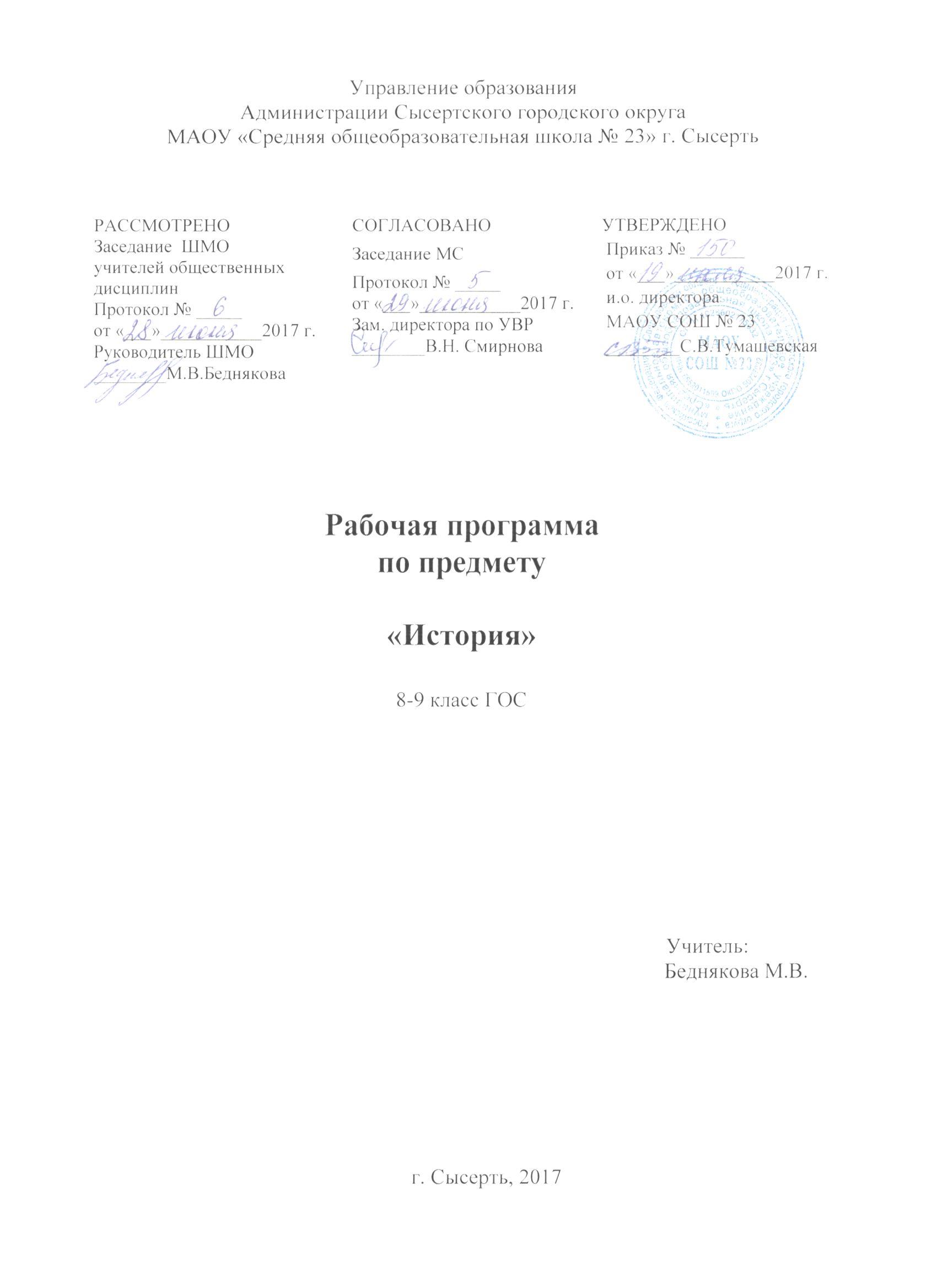                                                                        8 класс                                                              История РоссииПланируемые результаты:    Важнейшими личностными результатами изучения истории на данном этапе обучения являются: • первичная социальная и культурная идентичность на основе усвоения системы исторических понятий и представлений о прошлом Отечества (период с конца XVII по конец XVIII в.), эмоционально положительное принятие своей этнической идентичности; • изложение собственного мнения, аргументация своей точки зрения в соответствии с возрастными возможностями; • формулирование ценностных суждений и/или своей позиции по изучаемой проблеме, проявление доброжелательности и эмоционально-нравственной отзывчивости, эмпирии как понимания чувств других людей и сопереживания им; • уважение прошлого своего народа, его культурного и исторического наследия, понимание исторической обусловленности и мотивации поступков людей предшествующих эпох; • осмысление социально-нравственного опыта предшествующих поколений; • уважение к народам России и мира и принятие их культурного многообразия, понимание важной роли взаимодействия народов в процессе формирования многонационального российского народа; • соотнесение своих взглядов и принципов с исторически возникавшими мировоззренческими системами (под руководством учителя); • следование этическим нормам и правилам ведения диалога в соответствии с возрастными возможностями; • обсуждение и оценивание своих достижений и достижений других обучающихся (под руководством учителя); • расширение опыта конструктивного взаимодействия в социальном общении. Метапредметные результаты изучения истории предполагают формирование следующих умений: • формулировать при поддержке учителя новые для себя задачи в учебной и познавательной деятельности; • планировать пути достижения образовательных целей, выбирать наиболее эффективные способы решения учебных и познавательных задач, оценивать правильность выполнения действий; • осуществлять контроль своей деятельности в процессе достижения результата, оценивать правильность решения учебной задачи, соотносить свои действия с планируемыми результатами; • работать с учебной и внешкольной информацией (анализировать графическую, художественную, текстовую, аудиовизуальную и другую информацию, обобщать факты, составлять план, тезисы, конспект, формулировать и обосновывать выводы и т. д.); • собирать и фиксировать информацию, выделяя главную и второстепенную, критически оценивать её достоверность (под руководством учителя);  • работать с материалами на электронных носителях, находить информацию в индивидуальной информационной среде, среде образовательного учреждения, в федеральных хранилищах образовательных информационных ресурсов и контролируемом Интернете (под руководством педагога); • использовать ранее изученный материал для решения познавательных задач; • ставить репродуктивные вопросы (на воспроизведение материала) по изученному материалу; • определять понятия, устанавливать аналогии, классифицировать; с помощью учителя выбирать основания и критерии для классификации и обобщения; • логически строить рассуждение, выстраивать ответ в соответствии с заданием, целью (сжато, полно, выборочно); • применять начальные исследовательские умения при решении поисковых задач; • решать творческие задачи, представлять результаты своей деятельности в различных видах публичных выступлений, в том числе с использованием наглядных средств (высказывание, монолог, беседа, сообщение, презентация, дискуссия и др.), а также в виде письменных работ; • использовать ИКТ-технологии для обработки, передачи, систематизации и презентации информации; • планировать этапы выполнения проектной работы, распределять обязанности, отслеживать продвижение в выполнении задания и контролировать качество выполнения работы; • выявлять позитивные и негативные факторы, влияющие на результаты и качество выполнения задания; • организовывать учебное сотрудничество и совместную деятельность с учителем и сверстниками, работать индивидуально и в группе; • определять свою роль в учебной группе, оценивать вклад всех участников в общий результат. Предметные результаты изучения истории включают: • овладение целостными представлениями об историческом пути народов как необходимой основой миропонимания и познания современного общества; • способность применять понятийный аппарат исторического знания; • умение изучать информацию различных исторических источников, раскрывая их познавательную ценность;  • расширение опыта оценочной деятельности на основе осмысления жизни и деяний личностей и народов в истории; • готовность применять исторические знания для выявления и сохранения исторических и культурных памятников своей страны и мира. В результате изучения курса учащиеся должны знать и понимать: • имена выдающихся деятелей XVIII в., важнейшие факты их биографии; • основные этапы и ключевые события всеобщей истории периода конца XVII — XVIII в.; • важнейшие достижения культуры и системы ценностей, сформировавшиеся в ходе исторического развития; • изученные виды исторических источников; В результате изучения курса учащиеся должны уметь: • соотносить даты событий отечественной и всеобщей истории с веком; определять последовательность и длительность важнейших событий отечественной и всеобщей истории; • использовать текст исторического источника при ответе на вопросы и решении различных учебных задач, сравнивать свидетельства разных источников; • показывать на исторической карте территории расселения народов, границы государств, города, места значительных исторических событий; • рассказывать о важнейших исторических событиях и их участниках, опираясь на знание необходимых фактов, дат, терминов; давать описание исторических событий и памятников культуры на основе текста и иллюстративного материала учебника, фрагментов исторических источников; использовать приобретённые знания при написании творческих работ (в том числе сочинений), отчётов об экскурсиях, рефератов; • соотносить общие исторические процессы и отдельные факты; выявлять существенные черты исторических процессов, явлений и событий; группировать исторические явления и события по заданному признаку; объяснять смысл изученных исторических понятий и терминов, выявлять общность и различия сравниваемых исторических событий и явлений; • определять на основе учебного материала причины и следствия важнейших исторических событий;  • объяснять своё отношение к наиболее значительным событиям и личностям истории России и всеобщей истории, достижениям отечественной и мировой культуры; • использовать приобретённые знания и умения в практической деятельности и повседневной жизни для понимания исторических причин и исторического значения событий и явлений современной жизни, для высказывания собственных суждений об историческом наследии народов России и мира, объяснения исторически сложившихся норм социального поведения, использования знаний об историческом пути и традициях народов России и мира в общении с людьми другой культуры, национальной и религиозной принадлежности.                                                                            РОССИЯ В КОНЦЕ XVII — XVIII в. (40 ч) Россия в конце XVII — первой четверти XVIII в. Политическая карта мира к началу XVIII в. Новые формы организации труда в передовых странах. Формирование мировой торговли и предпосылок мирового разделения труда. Новый характер взаимоотношений между Востоком и Западом. Политика колониализма. Роль и место России в мире. Предпосылки масштабных реформ. А. Л. Ордин-Нащокин. В. В. Голицын. Начало царствования Петра I. Азовские походы. Великое посольство. Особенности абсолютизма в Европе и России. Преобразования Петра I. Реформы местного управления: городская и областная (губернская) реформы. Реформы государственного управления: учреждение Сената, коллегий, органов надзора и суда. Реорганизация армии: создание флота, рекрутские наборы, гвардия. Указ о единонаследии. Церковная реформа. Упразднение патриаршества, учреждение Синода. Старообрядчество при Петре I. Положение протестантов, мусульман, буддистов, язычников. Оппозиция реформам Петра I. Дело царевича Алексея. Развитие промышленности. Мануфактуры и крепостной труд. Денежная и налоговая реформы. Подушная по дать. Ревизии. Особенности российского крепостничества в XVIII в. и территория его распространения. Российское общество в Петровскую эпоху. Изменение социального статуса сословий и групп: дворянство, духовенство, купечество, горожане, крестьянство, казачество. Зарождение чиновничье-бюрократической системы. Табель о рангах. Правовой статус народов и территорий империи: Украина, Прибалтика, Поволжье, Приуралье, Северный Кавказ, Сибирь, Дальний Восток. Социальные и национальные движения в первой четверти XVIII в. Восстания в Астрахани, Башкирии, на Дону. Религиозные выступления. Россия в системе европейских и мировых международных связей. Внешняя политика России в первой четверти XVIII в. Северная война: причины, основные события, итоги. Ништадтский мир. Прутский и Каспийский походы. Провозглашение России империей. Формирование системы национальных интересов Российской империи на международной арене, рост её авторитета и влияния на мировой арене. Культурное пространство империи в первой четверти XVIII в. Культура и нравы. Повседневная жизнь и быт правящей элиты и основной массы населения. Нововведения, европеизация, традиционализм. Просвещение и научные знания. Введение гражданского шрифта и книгопечатание. Новое летоисчисление. Первая печатная газета «Ведомости». Ассамблеи, фейерверки. Санкт-Петербург — новая столица. Кунсткамера. Создание сети школ и специальных учебных заведений. Основание Академии наук и университета. Развитие техники. Строительство городов, крепостей, каналов. Литература, архитектура и изобразительное искусство. Петровское барокко. Итоги, последствия и значение петровских преобразований. Образ Петра I в русской истории и культуре. Человек в эпоху модернизации. Изменения в повседневной жизни сословий и народов России. После Петра Великого: эпоха дворцовых переворотов Изменение места и роли России в Европе. Отношения с Османской империей в политике европейских стран и России. Дворцовые перевороты: причины, сущность, последствия. Фаворитизм. Усиление роли гвардии. Екатерина I. Пётр II. «Верховники». Анна Иоанновна. Кондиции — попытка ограничения абсолютной власти. Иоанн Антонович. Елизавета Петровна. Пётр III. Внутренняя политика в 1725—1762 гг. Изменение системы центрального управления. Верховный тайный совет. Кабинет министров. Конференция при высочайшем дворе. Расширение привилегий дворянства. Манифест о вольности дворянства. Ужесточение политики в отношении крестьянства, казачества, национальных окраин. Изменения в системе городского управления. Начало промышленного переворота в Европе и экономическое развитие России. Экономическая и финансовая политика. Ликвидация внутренних таможен. Развитие мануфактур и торговли. Учреждение Дворянского и Купеческого банков. Национальная и религиозная политика в 1725—1762 гг. Внешняя политика в 1725—1762 гг. Основные направления внешней политики. Россия и Речь Посполитая. Русско-турецкая война 1735—1739 гг. Русско-шведская война 1741—1742 гг. Начало присоединения к России казахских земель. Россия в Семилетней войне 1756— 1763 гг. П. А. Румянцев. П. С. Салтыков. Итоги внешней политики.  Российская империя в период правления Екатерины II Россия в системе европейских и международных связей. Основные внешние вызовы. Научная революция второй половины XVIII в. Европейское Просвещение и его роль в формировании политики ведущих держав и России. Внутренняя политика Екатерины II. Просвещённый абсолютизм. Секуляризация церковных земель. Проекты реформирования России. Уложенная комиссия. Вольное экономическое общество. Губернская реформа. Жалованные грамоты дворянству и городам. Экономическая и финансовая политика правительства. Рост городов. Развитие мануфактурного производства. Барщинное и оброчное крепостное хозяйство. Крупные предпринимательские династии. Хозяйственное освоение Новороссии, Северного Кавказа, Поволжья, Урала. Социальная структура российского общества. Сословное самоуправление. Социальные и национальные движения. Восстание под предводительством Емельяна Пугачёва. Народы Прибалтики, Польши, Украины, Белоруссии, Поволжья, Новороссии, Северного Кавказа, Сибири, Дальнего Востока, Северной Америки в составе Российской империи. Немецкие переселенцы. Национальная политика. Русская православная церковь, католики и протестанты. Положение мусульман, иудеев, буддистов. Основные направления внешней политики. Восточный вопрос и политика России. Русско-турецкие войны. Присоединение Крыма. «Греческий проект». Участие России в разделах Речи Посполитой. Воссоединение Правобережной Украины с Левобережной Украиной. Вхождение в состав России Белоруссии и Литвы. Формирование основ глобальной внешней политики России. Отношения с азиатскими странами и народами. Война за независимость в Северной Америке и Россия. Французская революция конца XVIII в. и политика противостояния России революционным движениям в Европе. Расширение территории России и укрепление её международного положения. Россия — великая европейская держава. Россия при Павле I Изменение порядка престолонаследия. Ограничение дворянских привилегий. Ставка на мелкопоместное дворянство. Политика в отношении крестьян. Комиссия для составления законов Российской империи. Внешняя политика Павла I. Участие России в антифранцузских коалициях. Итальянский и Швейцарский походы А. В. Суворова. Военные экспедиции Ф. Ф. Ушакова. Заговор 11 марта 1801 г. и убийство императора Павла I. Культурное пространство империи. Повседневная жизнь сословий в XVIII в. Образование и наука в XVIII в. Влияние идей Просвещения на развитие образования и науки в России. Зарождение общеобразовательной школы. Основание Московского университета и Российской академии художеств. Смольный институт благородных девиц. Кадетский (шляхетский) корпус. Деятельность Академии наук. И. И. Шувалов. М. В. Ломоносов. Развитие естественных и гуманитарных наук. Становление русского литературного языка. Географические экспедиции. Достижения в технике. Литература. Живопись. Театр. Музыка. Архитектура и скульптура. Начало ансамблевой застройки городов. Перемены в повседневной жизни населения Российской империи. Сословный характер культуры и быта. Европеизация дворянского быта. Общественные настроения. Жизнь в дворянских усадьбах. Крепостные театры. Одежда и мода. Жилищные условия разных слоёв населения, особенности питания.                                                                                 ОСНОВНЫЕ СОБЫТИЯ И ДАТЫ 1682—1725 гг. — царствование Петра I (до 1689 г. при регентстве царевны Софьи; до 1696 г. совместно с Иваном V) 1682—1689 гг. — правление царевны Софьи 1682, 1689, 1698 гг. — восстания стрельцов в Москве  1686 г. — заключение «вечного мира» с Речью Посполитой,  1686—1700 гг. — война с Османской империей 1687 г. — основание Славяно-греко-латинского училища (позднее — академия) в Москве 1687, 1689 гг. — Крымские походы В. В. Голицына, 1689 г. — Нерчинский договор между Россией и Китаем 1695, 1696 гг. — Азовские походы, 1697—1698 гг. — Великое посольство в Европу 1700—1721 гг. — Северная война, 1700 г. — поражение под Нарвой, 16 мая 1703 г. — основание Санкт-Петербурга 1705—1706 гг. — восстание в Астрахани, 1707—1708 гг. — восстание под предводительством Кондратия Булавина 1708—1710 гг. — учреждение губерний 1708 г. — битва при деревне Лесной , 27 июня 1709 г. — Полтавская битва 1711 г. — учреждение Сената; Прутский поход, 1714 г. — указ о единонаследии 27 июля 1714 г. — Гангутское сражение 1718—1720 гг. — учреждение коллегий, 1718—1724 гг. — проведение подушной переписи и первой ревизии 1720 г. — сражение у острова Гренгам 1721 г. — Ништадтский мир со Швецией, провозглашение России империей 1722 г. — введение Табели о рангах 1722—1723 гг. — Каспийский (Персидский) поход, 1725 г. — учреждение Академии наук в Петербурге 1725—1727 гг. — правление Екатерины I, 1727—1730 гг. — правление Петра II 1730—1740 гг. — правление Анны Иоанновны 1733—1735 гг. — война за польское наследство 1736—1739 гг. — русско-турецкая война 1741—1743 гг. — русско-шведская война 1740—1741 гг. — правление Иоанна Антоновича 1741—1761 гг. — правление Елизаветы Петровны 1755 г. — основание Московского университета 1756—1763 гг. — Семилетняя война 1761—1762 гг. — правление Петра III 1762 г. — Манифест о вольности дворянской  1762—1796 гг. — правление Екатерины II 1768—1774 гг. — русско-турецкая война 26 июня 1770 г. — Чесменское сражение 21 июля 1770 г. — сражение при Кагуле. 1772, 1793, 1795 гг. — разделы Речи Посполитой 1773—1775 гг. — восстание под предводительством Емельяна Пугачёва 1774 г. — Кючук-Кайнарджийский мир с Османской империей 1775 г. — начало губернской реформы 1783 г. — присоединение Крыма к России 1785 г. — жалованные грамоты дворянству и городам 1787—1791 гг. — русско-турецкая война 1788 г. — указ об учреждении «Духовного собрания магометанского закона» 1788—1790 гг. — русско-шведская война. 11 декабря 1790 г. — взятие Измаила 1791 г. — Ясский мир с Османской империей 1796—1801 гг. — правление Павла I 1799 г. — Итальянский и Швейцарский походы рус- ской армии 11 марта 1801 г. — убийство Павла I                                                                      ОСНОВНЫЕ ПОНЯТИЯ И ТЕРМИНЫМодернизация. Реформы. Меркантилизм. Гвардия. Им перия. Сенат. Коллегии. Синод. Губерния. Крепостная мануфактура. Рекрутские наборы. Ревизия. Прокурор. Фискал. Прибыльщик. Ассамблея. Табель о рангах. Ратуша. Дворцовый переворот. Верховный тайный совет. Кондиции. «Бироновщина». Просвещённый абсолютизм. Секуляризация. Уложенная комиссия. Гильдия. Магистрат. Духовные управления (мусульманские). Барокко. Рококо. Классицизм. Сентиментализм.                                                                                     ОСНОВНЫЕ ИСТОЧНИКИГенеральный регламент. Воинский устав. Морской устав. Духовный регламент. Табель о рангах. Указ о единонаследии 1714 г. Ништадтский мир. «Акт поднесения государю царю Петру I титула Императора Всероссийского и наименования Великого и Отца Отечества». Указы Петра I. Походные журналы Петра Великого. «Ревизские сказки». Реляции и мемории. «Юности честное зерцало». «Слово на погребение Петра Великого» Феофана Прокоповича. Газета «Ведомости». Переписка Петра I. «Гистория свейской войны». Записки и воспоминания иностранцев о России. Кондиции Анны Иоанновны. «Наказ» Екатерины II Уложенной комиссии. Учреждение о губерниях. Жалован- ные грамоты дворянству и городам. Городовое положение. Манифест о вольности дворянства. Воспоминания Екатерины II. Переписка Екатерины II с Вольтером. Указы Емельяна Пугачёва. Кючук-Кайнарджийский мирный договор. Георгиевский трактат с Восточной Грузией. Ясский мирный договор. Оды М. В. Ломоносова. Журналы «Живописец» и «Всякая всячина». «Путешествие из Петербурга в Москву» А. Н. Радищева.                                                                   ОСНОВНЫЕ ИСТОРИЧЕСКИЕ ПЕРСОНАЛИИГосударственные и военные деятели: Анна Иоанновна, Анна Леопольдовна, Ф. М. Апраксин, А. П. Бестужев-Рюмин, Э. И. Бирон, Я. В. Брюс, А. П. Волынский, В. В. Голицын, Ф. А. Головин, П. Гордон, Екатерина I, Екатерина II, Елизавета Петровна, Иван V, Иоанн VI Антонович, М. И. Кутузов, Ф. Я. Лефорт, И. Мазепа, А. Д. Меншиков, Б. К. Миних, А. Г. Орлов, А. И. Остерман, Павел I, Пётр I, Пётр II, Пётр III, Г. А. Потёмкин, П. А. Румянцев, царевна Софья, А. В. Суворов, Ф. Ф. Ушаков, П. П. Шафиров, Б. П. Шереметев. Общественные и религиозные деятели, деятели культуры, науки и образования: Батырша, Г. Байер, В. И. Баженов, В. Беринг, В. Л. Боровиковский, Д. С. Бортнянский, Ф. Г. Волков, Е. Р. Дашкова, Н. Д. Демидов, Г. Р. Державин, М. Ф. Казаков, А. Д. Кантемир,                  Дж. Кваренги, И. П. Кулибин, Д. Г. Левицкий, М. В. Ломоносов, А. К. Нартов, И. Н. Никитин, Н. И. Новиков, И. И. Ползунов, Ф. Прокопович, Е. И. Пугачёв, А. Н. Радищев, В. В. Растрелли, Ф. С. Рокотов, Н. П. Румянцев, А. П. Сумароков, В. Н. Татищев, В. К. Тредиаковский, Д. Трезини, Д. И. Фонвизин, С. И. Челюскин, Ф. И. Шубин, И. И. Шувалов, П. И. Шувалов, М. М. Щербатов, С. Юла- ев, С. Яворский.                                                                       ТЕМАТИЧЕСКОЕ ПЛАНИРОВАНИЕ КУРСА                                                                                                                     8 класс                                                      Всеобщая историяНастоящее тематическое планирование по истории разработано на основе федерального компонента государственного стандарта общего образования, примерной программы основного общего образования и авторской программы: Загладин Н. В., Загладина Х. Т. Всеобщая история. История нового времени. М.: ООО «ТИД «Русское слово – РС», 2007.          Программа курса « История Нового времени» ориентирует на изучение не только основных событий второй половины Новой истории, но и тех тенденций и процессов, которые имели  большое значение для последующего развития человечества. Этот курс даёт широкие возможности освоения новых понятий, знакомства с деятельностью лидеров и мыслителей, внёсших вклад в жизнь народов Курс «История Нового времени» состоит из 7 разделов, включающих 27 тем. Он рассчитан на 30 часов учебного времени.Требования к уровню подготовки обучающихся  должны знать: – даты основных событий, термины и понятия значительных процессов и основных событий, их участников, результаты и итоги событий XIX в.; важнейшие достижения культуры и системы ценностей, сформировавшиеся к XIX в.; изученные виды исторических источников;должны уметь:– соотносить даты событий отечественной и всеобщей истории с веком; определять последовательность и длительность важнейших событий  отечественной и всеобщей истории; – использовать текст исторического источника при ответе на вопросы, решении различных учебных задач; сравнивать свидетельства различных источников;– показывать на исторической карте территории расселения народов, границы государств, города, места значительных событий;– рассказывать о важнейших исторических событиях и их участниках, показывая знание необходимых фактов, дат, терминов; давать описание исторических событий и исторических источников; использовать приобретенные знания при написании творческих работ, отчетов; – соотносить общие исторические процессы и отдельные факты; выявлять существенные черты исторических процессов, явлений и событий; группировать исторические явления и события по заданному признаку; объяснять смысл изученных исторических понятий и терминов, выявлять общность и различия сравниваемых исторических событий и явлений;– определять на основе учебного материала причины и следствия важнейших исторических событий;– объяснять свое отношение к наиболее значимым событиям и личностям истории России и всеобщей истории, достижениям отечественной и мировой культуры;владеть компетенциями:– информационно-поисковой;– учебно-познавательной;– коммуникативной;– рефлексивной;– смыслопоисковой.Учебно-методическое обеспечение1. Загладин, Н. В. Всеобщая история. История нового времени. XIX – начало XX века: учебник для 8 класса общеобразовательных учреждений / Н. В. Загладин. – М.: ООО «ТИД «Русское слово – РС», 2010;2. Загладин Н. В., Загладина Х. Т. Программа и тематическое планирование «Всеобщая история. История нового времени» для 8 класса М.: ООО «ТИД «Русское слово – РС», 2007    3. И.А.Ермакова Рабочая тетрадь к учебнику Н.В.Загладина «Всеобщая история. История нового времени», 8 класс, «Русское слово» 2011г.    4.  КИМы «История нового времени. 1800-1900г.г.» 8 класс, М., «Вако» 2012 г          5.  Всемирная история. Справочник. М., ОЛМА Медиа Групп 2009 г.                                                  ТЕМАТИЧЕСКОЕ ПЛАНИРОВАНИЕ КУРСАПояснительная запискаИсторическое образование на ступени основного общего образования играет важнейшую роль с точки зрения личностного развития и социализации учащихся, приобщения их к национальным и мировым культурным традициям, интеграции в исторически сложившееся многонациональное и многоконфессиональное сообщество. В процессе обучения у учащихся формируются яркие, эмоционально окрашенные образы различных исторических эпох, складывается представление о выдающиеся деятелях и ключевых событиях прошлого. Знания об историческом опыте человечества и историческом пути российского народа важны и для понимания современных общественных процессов, ориентации в динамично развивающемся информационном пространстве.Соотношение содержания исторического образования на ступенях основного и полного общего образования определяется с учетом принципа преемственности исторического образования и специфики каждой из них этих ступеней. Изучая историю на ступени основного общего образования, учащиеся приобретают исторические знания, приведенные в простейшую пространственно-хронологическую систему, учатся оперировать исторической терминологией в соответствии со спецификой определенных эпох, знакомятся с основными способами исторического анализа. Отбор учебного материала на этой ступени отражает необходимость изучения наиболее ярких и значимых событий прошлого, характеризующих специфику различных эпох, культур, исторически сложившихся социальных систем. Изучение истории на ступени полного общего образования позволяет систематизировать знания учащихся об историческом пути и опыте человечества, составить представление о различных моделях изучения исторического прошлого, развить навыки работы с различными типами исторической информации. При этом как на ступени основного общего образования, так и в старших классах изучение истории должно быть ориентировано прежде всего на личностное развитие учащихся, использование потенциала исторической науки для социализации подростков, формирования их изучение с возможностью интеграции некоторых тем из состава обоих курсов. Внутренняя периодизация в рамках этих курсов учитывает сложившиеся традиции преподавания истории и необходимость сбалансированного распределения учебного материала. мировоззренческих убеждений и ценностных ориентаций.Основные содержательные линии примерной программы в V-IX классах реализуются в рамках двух курсов – «Истории России» и «Всеобщей истории». Предполагается их синхронно-параллельноеПрограмма предусматривает формирование у учащихся общеучебных умений и навыков, универсальных способов деятельности и ключевых компетенций. В рамках познавательной деятельности изучение истории способствует закреплению умения разделять процессы на этапы, звенья, выделять характерные причинно-следственные связи, определять структуру объекта познания, значимые функциональные связи и отношения между частями целого, сравнивать, сопоставлять, классифицировать, ранжировать объекты по одному или нескольким предложенным основаниям, критериям. Принципиальное значение в рамках курса истории приобретает умение различать факты, мнения, доказательства, гипотезы, аксиомы. При выполнении творческих работ (особенно в рамках предпрофильной подготовки) формируется умение определять адекватные способы решения учебной задачи на основе заданных алгоритмов, комбинировать известные алгоритмы деятельности в ситуациях, не предполагающих стандартное применение одного из них, мотивированно отказываться от образца деятельности, искать оригинальные решения.Важную роль историческое образование играет в формировании и развитии общеучебных умений и навыков в рамках информационно-коммуникативной деятельности, в том числе умения передавать содержание текста в сжатом или развернутом виде в соответствии с целью учебного задания, проводить информационно-смысловый анализ текста, использовать различные виды чтения (ознакомительное, просмотровое, поисковое и др.), создавать письменные высказывания адекватно передающие прослушанную и прочитанную информацию с заданной степенью свернутости (кратко, выборочно, полно), составлять план, тезисы конспекта. На уроках истории учащиеся могут более уверенно овладеть монологической и диалогической речью, умениями вступать в речевое общение, участвовать в диалоге (понимать точку зрения собеседника, признавать право на иное мнение), приводить примеры, подбирать аргументы, перефразировать мысль (объяснять «иными словами»), формулировать выводы. Для решения познавательных и коммуникативных задач учащимися могут использовать различные источники информации, включая энциклопедии, словари, Интернет-ресурсы и другие базы данных, в соответствии с коммуникативной задачей, сферой и ситуацией общения осознанно выбираться выразительные средства языка и знаковые системы .С точки зрения развития умений и навыков рефлексивной деятельностью важно уделить особое внимание способности учащихся самостоятельно организовывать свою учебную деятельность (постановка цели, планирование, определение оптимального соотношения цели и средств и др.), оценивать ее результаты, определять причины возникших трудностей и пути их устранения, осознавать сферы своих интересов и соотносить их со своими учебными достижениями, чертами своей личности.Предлагаемая программа ориентирована на учебники: Данилов А. А., Косулина В. Г. История России XX- начала XXI века.  9 класс. - М.: Просвещение, ., Загладин Н.В., Всеобщая история. 20век. 9 класс – М., «Русское слово», .В учебно-методический комплект к учебному пособию Загладин Н.В. «Всеобщая история. Новейшая история. 9 класс» включены:  Загладин Н.В. Новейшая история зарубежных стран. XX век. Пособие для учителя 9 класс. Загладин Н.В. Программа курса «Новейшая история зарубежных стран. XX век». 9 класс. Загладин Н.В., Загладина Х.Т. Программа курса и тематическое планирование к учебнику «Всеобщая история. Новейшая история. 9 класс».  Агафонов С.В. Схемы по всеобщей истории. 9 класс.В учебно-методический комплект Данилов А.А. 9 класс входят:Поурочные разработки.Данилов А. А.История России. XX - начала XXI века.Методические рекомендации. 9 класс.Рабочая тетрадь 9класс. .Пособие для обучающихся.Авторы Данилов А. А., Косулина Л. Г.Изучение истории  направлено на достижение следующих целей:воспитание гражданственности, развитие мировоззренческих убеждений учащихся на основе осмысления ими исторически сложившихся культурных, религиозных традиций, нравственных и социальных установок;развитие способности понимать историческую обусловленность явлений и процессов современного мира;освоение систематизированных знаний об истории человечества;овладение умениями и навыками комплексной работы с различными типами исторических источников, поиска и систематизации исторической информации как основы решения исследовательских задач;формирование исторического мышления - способности рассматривать события и явления с точки зрения их исторической обусловленности.Предусмотрены различные типы и формы уроков:изложение нового материала самим учителем,комбинированные уроки,уроки-практикумы,уроки-семинары,уроки-конференции,повторительно-обобщающие уроки.В результате изучения истории ученик должен знать/понимать:Основные этапы и ключевые события истории России и мира с древности до наших дней, выдающихся деятелей отечественной и всеобщей истории.Важнейшие достижения культуры и системы ценностей, сформировавшихся в ходе исторического развития.Изученные виды исторических источников.Уметь:Соотносить даты событий отечественной и Всеобщей истории с веком, определять последовательность и длительность важнейших событий отечественной и всеобщей истории.Использовать текст исторического источника при ответе на вопросы, решении различных учебных задач, сравнивать свидетельства разных источников.Показывать на исторической карте: территории расселения народов, границы государств, города, места исторических событий.Рассказывать о важнейших исторических событиях их участниках, показывая знания необходимых фактов, дат, терминов, давать описание исторических событий и памятников культуры на основе текста и иллюстративного материала учебника, фрагментов исторических источников, использовать приобретенные знания при написании творческих работ, рефератов.Соотносить общие исторические процессы и отдельные факты и явления, выявлять существенные черты исторических процессов, явлений и событий, группировать исторические явления и события по заданному признаку, объяснять смысл изученных исторических понятий и терминов, выявлять общность и различия сравниваемых исторических событий и явлений, определять на основе учебного материала причины и следствия важнейших исторических событий.Объяснять свое отношение к наиболее значительным событиям и личностям истории России и Всеобщей истории.Использовать приобретенные знания и умения в практической деятельности и повседневной жизни для:понимания исторических причин и исторического значения событий и явлений в современной жизни;высказывания собственных суждений об историческом наследии России и мира;объяснения исторически сложившихся норм социального поведения;использования знаний об историческом пути и традициях народов России и мира в общении с людьми другой культуры, национальной и религиозной принадлежности.Главной целью реализации данной программы является обеспечение знаний всем обучающимся на базовом уровне, ориентация способных к гуманитарному образованию к участию в олимпиадах разных уровней.     Рабочая программа предусматривает индивидуальную, групповую, фронтальную деятельность обучающихся, ведущие виды деятельности - информационный, исследовательский, проектный.Рабочая программа предусматривает индивидуальную, групповую, фронтальную деятельность обучающихся через информационную, исследовательскую, проектную, дискуссионную деятельность.	Программой предусмотрены следующие формы контроля:Тестирование – 5Самостоятельная работа -1Контрольная работа – 2Понятийный диктант – 2Зачет – 1Предусмотренные программой работы направлены на повышение эффективности подготовки к итоговой аттестации в форме ОГЭ.Содержание изучаемого курса68 часов, из расчета 2 часа в неделюПримечание: 1 Тема 9 и тема 10, для эффективности изучения курса История Россия могут меняться местами, сроки изучения тем соответственно могут сдвигаться. 2. В течении учебного года возможно уплотнение изучения тем соответствующих курсу Новейшая история зарубежных стран.№Тема занятия Количество часов на изучение Форма контроля Домашнее задание№Тема занятия Количество часов на изучение Форма контроля Домашнее заданиеРоссия и Европа в конце XVII в 1 частестирование§ 1 р/тПредпосылки Петровских реформ1 часФронтальный опрос§ 2 р/тНачало правления Петра I1 часРабота с карточками§ 3 р/тСеверная война 1700-1721 гг.3 частестирование§ 4 р/тРеформы Петра I2 часФронтальный опрос§ 5 р/тЭкономическая политикаПетра I1 часРабота с карточками§ 6 р/тРоссийское общество в Петровскую эпоху3 частестирование§ 7 р/тИзменения в культуре и повседневной жизни.3 часФронтальный опрос§ 8, 9, 10, 11 р/тЗначение петровских преобразований в истории страны1 часРабота с карточками§ 12 р/тПОУ «Эпоха Петра Великого»1 частестированиеОт Екатерины I до Анны Ионовны. 2 часФронтальный опрос§ 13 р/тОкончание Дворцовых переворотов.2 часРабота с карточками§ 14-15 р/тВнешняя политика России в 1725—1762 гг.1 частестирование§ 16 р/тПОУ «Россия от начала XVIII до середины века»1 частестированиеВступление Екатерины II на престол. Начало просвещенного абсолютизма1 часРабота с карточками§ 15, 18 р/тРоссия и Европа во второй половине XVIII века 1 частестирование§ 17 р/тВнутренняя политика Екатерины II3 часФронтальный опрос§ 18, 19, 20 р/тВосстание под предводительством Е. И. Пугачёва1 часРабота с карточками§ 21 р/тВнешняя политика Екатерины II, присоединение Крыма2 часФронтальный опрос § 22, 23 р/тПОУ «Россия при Екатерине Великой»1 частестированиеВнутренняя политика Павла I2 часРабота с карточками§ 24 р/тВнешняя политика Павла I1 часФронтальный опрос  § 25 р/тПОУ «Россия к началу XIX века»1 частестированиеОбщественная мысль в XVIII веке1 часРабота с карточкамир/тРазвитие архитектуры, скульптуры, живописи и литературы.1 частестированиер/тПовседневная жизнь в Российской Империи XVIII века.1 часФронтальный опрос§ 26 р/тПОУ «Россия XVIII века.»1 частестирование№
п/пТема 
урокаКол-во часовПедагогические средства. Виды деятельности обучаемыхЭлементы минимального 
содержания образованияПрогнозируемые образовательные результатыВид
контроляДомашнее 
задание1Империя Наполеона I1Лекция с элементами беседы. Работа с документом. 
Европа в начале XIX века. Борьба сил реакции, консерватизма, либерализма и революции. Консульство и империя Наполеона I. Завоевания Наполеона в Европе от Амьенского до Тильзитского мира.Знать:– понятия: реставрация, коалиция, Гражданский кодекс Наполеона, контрибуция, Тильзитский мир;– причины эволюции Франции от республики к империи;– причины завоевательных войн консульства и империи;– значение Гражданского кодекса для развития индустриального общества в Европе.Уметь:– характеризовать особенности внутренней политики монархии, существовавшей до революции;– с помощью карты называть основные события завоевательных войн Франции, их итоги;– составлять текст таблицы «Внешняя политика Франции в начале XIX в. »Ответы на вопросы. Работа с документом стр. 15-16§ 1, 
вопр. 1–5,  задания в рабочей тетради2Народы против Французской империи1Беседа. Работа с терминами  и понятиямиПолитика Франции в  покоренной Европе. Континентальная блокада. Освободительная борьба в Испании, патриотический подъем в Пруссии и Австрии. Симптомы кризиса империи НаполеонаЗнать: – понятия: освободительное движение, республика Батавия, республика Гельвеция, вассальные монархии, оккупация;– причины, ход и результаты наполеоновских войн;– какую политику проводил Наполеон на покоренных им землях Европы;– почему наполеоновские завоевания способствовали росту национального самосознания народов европейских стран;– признаки кризиса империи Наполеона;– причины ухудшения отношений между Россией и Францией;– какие государства вошли в антинаполеоновскую коалицию в 1813 году.Уметь: – характеризовать Венскую систему;– объяснять противоречивый характер решений Венского конгресса;– сравнивать Венскую и Вестфальскую системыФронтальный опрос, объяснение понятий§ 2, 
вопр. 2–4; задания в рабочей тетради3Поход в Россию и крушение Французской империи1Рассказ с элементами беседы. Работа с картой.Отечественная война 1812 года. Заграничный поход русской армии и поражение Наполеона I. Венский конгресс . и его решенияЗнать:– понятия: великие державы, Священный союз;– причины, ход и результаты походов Наполеона в Россию;– особенности русско-французской войны 1812 года, причины поражения Франции. Уметь: – называть с помощью карты территориальные изменения в Европе после Венского конгресса и показывать, какие земли вошли в состав России, Пруссии, Австрии;– высказывать мнение о патриотизме русского народа, росте национального самосознания во время войны с НаполеономФронтальный опрос на понимание определений и темы. Работа с картой.§ 3; задания в рабочей тетради4Священный союз и революционное движение в Европе  в 1820-1830-е годы1Лекция с элементами беседы. Работа с таблицей.Создание и цели Священного союза. Роль России в определении политики Священного союза. Усиление реакции в Европе . Освободительное движение в Греции и русско-турецкая война в 1828–1829 гг. Революции во Франции и Бельгии в . Изменение духовного климата в Европе 1830-х гг.Знать:– понятия: реакционные настроения, интервенция, революция, восстание, конституционная монархия;– причины реакции в Европе после наполеоновских войн;– причины революции . во Франции;– основные направления деятельности Священного союза;– основную цель революционных движений в Европе.Уметь:– составлять по тексту таблицу «Революционные движения в Европе в 1820–1830-е гг.;– выделять сходство и различие революционных движений в европейских странах;– работать с документами, отвечать на вопросы к нимФронтальный опрос, составление таблицы «Революцион-ные движения в Европе в 1820–1830-е гг.»§ 4, вопр. 1–6 задания в рабочей тетради5Победа освободитель-ного движения в Латинской Америке1Практикум Работа с таблицей и документомЛатинская Америка в начале XIX века. Освободительное движение в испанских колониях. Доктрина Монро и провал планов интервенции Священного союза в Латинскую АмерикуЗнать:– понятия: освободительные революции, помещик-латифундист, косвенные налоги, колониальная империя. Независимое государство, республика, экспансия, резервация; – причины освободительного движения в Латинской Америке;– причины интервенции армий Священного союза в Латинскую Америку.Уметь: – характеризовать: ход, характер и результаты освободительного движения в Латинской Америке; политику США по отношению к странам Латинской Америки;– показывать на карте государства Латинской Америки, которые приобрели независимость
в XIX в.;– пользуясь текстом учебника, составлять сравнительную таблицу «Освободительное движение в Латинской Америке в XIX веке»;– анализировать документ «Доктрина Монро», отвечать на вопросы к немуФронтальный опрос. Работа с таблицей «Освободительные революции в Латинской Америке» и документом стр. 53.§ 5,
вопр. 1–4; задания в рабочей тетради6Незавершённые революции в 1848-1849 гг.в Европе1Лекция с элементами беседы. Работа с текстом учебника.Революция во Франции 1848–1849 гг. и ее итоги. Особенности революций в Австрии и Пруссии. Причины и итоги поражения революционного движения 1848–1849 гг.в ЕвропеЗнать:–  понятия: австрославизм, федерация, самоопределение; – причины европейских революций, их последствия;– изменения в политическом строе Франции;– причины незавершённости революций в Германии, Австрии и Италии. Уметь:– на основе текста учебника составлять таблицу «Революции 1848–1849 гг. в Европе», делать выводы о причинах поражения революций 1848–1849 гг. в Центральной ЕвропеФронтальный опрос, анализ понятий и терминов, составление сравнительной таблицы§ 6, задания в рабочей тетради7Начало воссоединения Италии и объединения Германии1Беседа. Работа с текстом учебника.Предпосылки объединения Германии и воссоединение Италии. Кавур и Гарибальди. Объединение Германии. Политика БисмаркаЗнать:– понятия: королевство Сардиния, Неаполитанское королевство, общеитальянский парламент, рейхстаг;– причины и итоги австро-прусской войны .Уметь:– характеризовать политику правительств Германии и Италии, направленную на образование национальных государств;– характеризовать основные события и давать им оценку; способы образования национальных государств Германии и ИталииФронтальный опрос на понимание определений и темы.  Беседа по вопросам.§ 7,вопр. 1–6; задания в рабочей тетради8Франко-прусская война и Парижская коммуна1Рассказ с элементами беседы. Работа с текстом учебника и картой.Франция при Наполеоне III. Франко-прусская война: причины и последствия. Парижская коммуна и ее значениеЗнать:– значение понятий: Парижская коммуна, контрибуция, Эльзас и Лотарингия;– особенности внутренней политики Наполеона III.Уметь:– характеризовать внешнее положение Франции в середине XIX века; излагать ход военных действий между прусской и французской армиями; – называть: причины поражения Франции в войне с Германией; обстоятельства, при которых возникла Парижская коммуна, причины её поражения;– по карте характеризовать события, делать Фронтальный опрос на понимание определений и темы. Беседа по вопросам. Работа с картой.§ 8,вопр. 1–7; задания в рабочей тетради9Рост промышленного производства и зарождение рабочего движения в первой половине XIX в. 1Лекция с элементами беседы. Работа с терминами и понятиямиТехнические предпосылки расширения масштабов промышленного производства. Промышленные страны Европы. Облик индустриальных государств. Становление рабочего класса. Чартистское движение в Англии. Зарождение рабочего движения в континентальной ЕвропеЗнать:– понятия: система стандартов, пароход Фултона, паровоз Стефенсона, Великобритания – мастерская мира. Городская культура, работные дома, «гнилые местечки», «Народная хартия», чартизм, тред-юнионы;– рост промышленного производства в первой половине XIX века, его последствия;– причины и последствия чартистского движения, восстания ткачей в Лионе и СилезииФронтальный опрос на понимание определений и темы. Беседа по вопросам§ 9,вопр. 1–6; задания в рабочей тетради10Индустриальные страны во второй половине XIX – начале XX века1Беседа. Работа с текстом учебника.Научно-технические предпосылки второй промышленной революции. Овладение электричеством 
и его значение, развитие автомобильного транспорта. Конвейерное производство и создание центров индустриального производства. Централизация производства и концентрация капитала, создание монополий, рост численности работников наемного труда. Развитие профсоюзного и социал-демократического движения, ревизионистское 
и революционное течения 
в рабочем движенииЗнать: понятия:– модернизация производства;– концентрация производства;– централизация производства;– монополия, акционерное общество;– капитал, акция, дивиденды;– «рабочая аристократия»;– вывоз капитала;– индустриальные страны.Уметь:– характеризовать основные черты индустриального общества, достижения технического прогресса, причины и последствия кризисов перепроизводства, социальные последствия промышленного переворота; особенности рабочего и профсоюзного движения;– анализировать документы.Фронтальный опрос на понимание определений и темы. Беседа по вопросам§ 10,вопр. 1–6; задания в рабочей тетради11Консервативные, либеральные и социалисти -ческие идеи1Практикум.Составление таблицы. Работа с документом.Отражение новых реальностей в консервативной, либеральной, социалистической идеологии. Зарождение марксизма и рабочее движениеЗнать:–  понятия: консерватизм, либерализм, социалистические идеи, анархизм, социалисты-утописты, марксизм. Общественно-экономическая формация (ОЭФ), ревизионизм, фракция.Уметь:– характеризовать: представителей консервативной мысли, либерализма, сторонников социалистических идей; первые революционные международные организации; – сравнивать: взгляды представителей либерализма эпохи Просвещения и XIX века; сторонников утопического социализма и марксизма; сторонников революционных и реформистских фракций в социал-демократических партиях;– на основе текста учебника составлять таблицу «Основные направления общественно-политической мысли XIX века»Фронтальный опрос, составление таблицы: « Основные направления общественно-политической мысли XIX века». Работа с документом стр. 117§ 11,вопр. 1–7, задания в рабочей тетради12Великобритания и её доминионы1Лекция с элементами беседы. Составление характеристики доминионаВеликобритания: утрата промышленной монополии. Политические и социальные реформы в Англии. Доминионы Британской империи. Канада: особенности развития. Австралийский союз. Новая ЗеландияЗнать:–  понятия: доминион, тори и виги, лейбористская партия, конфедерация, аборигены, Австралийский союз, маорийцы;– причины отставания Великобритании по темпам развития промышленного производства от других индустриальных стран.Составить развернутую характеристику одного из британских доминионов.§ 12,вопр. 1–8, задания в рабочей тетради13США: причины и итоги гражданской войны 1861-1865 гг.1Рассказ с элементами беседы. Работа с документом.Американское общество к середине XIX века. Конфликт Севера и Юга США. Гражданская война в США и ее итогиЗнать:–  понятия: гражданская война, республиканская партия, закон о гомстедах, всеобщая воинская повинность, антитрестовский закон, олигархи, АФТ, ИРМ;– причины обострения отношений между южными и северными штатами, что послужило поводом к войне между Севером и Югом;– значение отмены рабства для развития США;– законы, ограничившие всесилие монополий.Уметь:– характеризовать: мероприятия А. Линкольна, содействовавшие перелому в ходе военных действий в пользу Севера; – определять, в чём заключалась политика восстановления Юга.  Фронтальный опрос на понимание определений и темы. Беседа по вопросам. Работа с документом стр. 141§ 13, вопр. 1–8, задания в рабочей тетради14Страны Западной и Центральной Европы в конце XIX – начале  XX в.1Практикум.Работа с текстом учебникаФранция после войны с Пруссией 1870–1871 гг. Германская империя – ведущая держава Европы. Австро-Венгрия на пути реформЗнатьпонятия: рантье, дело Дрейфуса, протекционистская политика, «Культуркампф», СДПГ, двуединая монархия.  Монополия, профсоюзное движение;– почему процесс «о деле Дрейфуса» вызвал политический кризис во Франции;– каким было устройство Германской империи;Письменный опрос. Ответы на вопросы учебника. Работа с документом стр. 151§ 14,вопр. 1–6, задания в рабочей тетради15Государства Южной и Юго-Восточной Европы1Практикум.Работа с текстом учебникаИспания на периферии Европы.  Италия: попытки модернизации. Особенности развитияи взаимоотношений балканских странЗнать:– понятия: тресты, синдикаты,  автономия, конституционная монархия, аннексия, Балканский союз;– причины неравномерности развития Севера и Юга Италии;– особенности экономического и политического развития Испании в XIX веке;– реформы, проведенные в Италии в начале XX века;– причины, движущие силы, события и итоги революции в Испании.Уметь:– работать по карте, называть государства Южной и Юго-Восточной Европы;– составлять план ответа по теме «Балканские страны на пути независимого развития»;– работать с документом, отвечать на вопросы 
к немуПисьменный опрос. Ответы на вопросы учебника. Работа с документом  стр. 161§ 15,вопр. 1–5, задания в рабочей тетради16Япония  на пути модернизации1Лекция с элементами беседы. Работа с текстом учебника.Япония в середине XIX века. Реставрация Мэйдзи. Реформы в Японии. Модернизация в социально-экономической сфере. Переход к политике завоеваний.Знать понятия: политика изоляции, право экстеррито-риальности, реставрация Мэйдзи, модернизация общества, парламентская монархия, синтоизм, сёгунат, самураи, даймё;– особенности модернизации Японии, специфику её политического устройства.Уметь:– объяснять причины колониальных захватов Японии;– характеризовать особенности развития японского общества в середине XIX векаФронтальный опрос на понимание определений и темы. Беседа по вопросам.§ 16, задания в рабочей тетради17Индия под властью англичан1Лекция с элементами беседы.Работа с документомЗавершение покорения Индии англичанами. Политика колониальных властей в Индии. Восстание сипаев и его итогиЗнать:–  понятия: сипаи, колониальный режим, джихад, индийский национальный конгресс (ИНК);– причины восстания сипаев, итоги, причины поражения;– основные цели и тактику действий ИНК;– изменения в управлении Индией в конце XIX – начале XX века.Уметь:– составлять таблицу «Восстание сипаев в Индии»;– называть по карте территории, захваченные Великобританией в первой половине XIX векаФронтальный опрос на понимание определений и темы. Беседа по вопросам. Работа с документом стр. 182§ 17,вопр. 1–6, задания в рабочей тетради18«Опиумные войны» и закабаление Китая индустриаль-ными державами1Лекция с элементами беседы.Работа с документомКитай в первой половине XIX века. Первая «опиумная война». Восстание тайпинов и его итоги. Вторая «опиумная война»Знать  понятия: политика самоизоляции, полуколонии, восстание тайпинов, Тайпин Тяньго. Доктрина «открытых дверей», освободительное движение, восстание ихэтуаней, коллективная интервенция, гоминьдан;– причины попадания Китая в зависимость от индустриальных держав;– последствия для Китая заключения неравноправных договоров с Великобританией, США, Францией, Россией;– причины восстания тайпинов и его итоги;– причины и результаты «опиумных войн»;– причины и итоги революции 1911–1913 гг. в Китае.Уметь:– работать по карте, составлять план «Боксерское восстание»;– работать с документамиФронтальный опрос на понимание определений и темы. Беседа по вопросам. Работа с документом стр. 193§ 18,вопр. 1–7, задания в рабочей тетради19Османская империя и Персия   в XIX – начале XX века1Беседа. Работа с документом.Османская империя в первой половине XIX века. Колониальная политика европейских держав в Турции. Крымская война и ее итогиЗнать:– понятия: султан, правоверные, «восточный вопрос». Политика танзимата, парламентарная монархия, младотурки, пантюркизм, меджлис, движение моджахедов;– причины ослабления османской империи.Уметь:– анализировать: политику Франции, Великобритании и России; реформы, проведенные в Турции в середине XIX века, причины ограниченности её результатов.Фронтальный опрос на понимание определений и темы. Беседа по вопросам. Работа с документом стр. 205.§ 19,вопр. 1–6, задания в рабочей тетради20Завершение колониального раздела мира1Лекция с элементами беседы. Работа с документомКолониальные державы: особенности экономического успеха. Антиколониальная борьба народовЗнать:– понятия: англо-афганская война, махди, джихад, англо-бурская война, ЮАС, протекторат;– роль в британской колонизации Африки  британской компании С. Д. Родса;– причины и итоги англо-бурской войны;– особенности колониальной политики США;– основные группы стран мира, сложившиеся в начале XX в.Уметь:– показывать по карте основные направления колониальной экспансии Англии, Франции и Германии в Азии и Африке;– пользуясь текстом учебника, заполнять таблицу «Расширение колониальных владений в конце XIX – начале XX в.»;– используя статистические данные в таблице (с. 207), объяснять, какие державы были наиболее активны в колониальных захватах;– отвечать на вопросы к документу;– анализировать характер борьбы за раздел и передел мира на сферы влияния между ведущими державамиФронтальный опрос на понимание определений и темы. Беседа по вопросам. Работа с документом стр. 217§ 20, вопр. 1–6, задания в рабочей тетради21Колониализм: последствия для метрополий и колоний1Беседа с элементами дискуссии. Работа с картой.Итоги колониальной политики для народов Азии и АфрикиЗнать:– понятия: колониализм, метрополии, расизм, традиционализм, индуизм,  конфуцианство, ислам, модернизация;– причины замедления темпов развития в экономике ведущих колониальных стран – Англии и Франции;– последствия колониализма для формирования духовного климата в метрополиях, для последующего развития отношений между странами Европы и Востока;– проявления традиционализма в Китае, Индии и исламском мире;– особенности первых антиколониальных выступлений.Уметь:– объяснять, какое влияние оказывали на политику метрополий  антиколониальные движения;– высказывать мнение о цивилизованной миссии европейцев в колониальных странахФронтальный опрос на понимание определений и темы. Беседа по вопросам. Работа с картой.§ 21,вопр. 1–5; задания в рабочей тетради22Латинская Америка  в мировой индустриальной цивилизации1Практикум.Работа с текстом учебникаСтраны Латинской Америки после освобождения. Политика панамериканизма США. Трудности модернизации. Мексиканская революцияЗнать:– понятия: Тихоокеанские войны, Панамериканский союз, политика «большой дубинки», аграрно-сырьевая ориентация экономики, латифундия;– причины и итоги Первой и Второй Тихоокеанских войн;– особенности экономического развития государств Латинской Америки; – факторы, препятствовавшие модернизации.Уметь:– анализировать политику США по отношению к странам Латинской Америки; события мексиканской революции, её итоги и значение;– высказывать мнение о политике «большой дубинки»Фронтальный опрос на понимание определений и темы. Работа с текстом учебника и документом  стр. 234§ 22,вопр. 1–6, задания в рабочей тетради23Военно-политические союзы  и международные конфликты на рубеже XIX–XX вв.1Практикум.Работа с текстом учебника. Работа с картойПричины обострения противоречий на международной арене на рубеже XIX–XX вв. Франко-германское и англо-германское соперничество. Завоевательная политика Японии на Дальнем Востоке. Причины создания системы союзов в Европе. Антанта и Центральные державы. Англо-русское сближениеЗнать:– понятия: изоляционизм, Антанта, пацифизм, милитаризм, реваншизм, Пангерманский союз, Центральные державы;– причины обострения международной ситуации в конце XIX – начале XX в.;– причины сближения Франции, Англии и России;– интересы, которые преследовали ведущие державы мира;– против каких стран был направлен союз Германии, Австро-Венгрии и Италии, когда он сложился.Уметь:– анализировать статистические данные таблиц 
(с. 239–240); – делать выводы о темпах технического прогресса европейских стран и США, причинах международных противоречийФронтальный опрос на понимание определений и темы. Работа с текстом учебника. Работа с картой§ 23,вопр. 1–6; задания в рабочей тетради24Причины и начальный период войны1Рассказ с элементами беседы. Работа с картой и документомПервая мировая война, причины, участники. Политический кризис в Европе летом 1914 года. Дипломатическая подготовка войны. Соотношение сил Центральных держав и стран Антанты и планы военных действий Кампании 1914 года важнейшие сражения.  Роль России в срыве германского плана молниеносного разгрома Франции. Вступление в войну Турции и ЯпонииЗнать:– понятия: ультиматум, морская блокада, план «молниеносной войны» – «план Шлифена», Брусилов«Красная пасха»;– причины Первой мировой войны, её отличие от предшествующих войн;– какую роль сыграли Восточный фронт, Россия;– причины вступления США в Первую мировую войну.Уметь:– характеризовать: этапы войны, их итоги; антивоенные и революционные выступления в воюющих странах;– составлять таблицу «Первая мировая война 1914–1918 гг.»Работа с картой, подготовка докладов, анализ иллюстраций и документов стр. 268-269.§ 24; задания в рабочей тетради25-26На фронтах Первой мировой войны. 2Рассказ с элементами беседы. Работа с картой и документомКампании 1915, 1916 и 1917 гг. Их итоги и рост противоречий в воюющих странах. Вступление в войну Болгарии, Италии, Румынии. Вступление в войну США и кампания 1918года. Капитуляция Германии.Знать:Брусиловский прорыв, «Красная пасха»;– причины Первой мировой войны, её отличие от предшествующих войн;– какую роль сыграли Восточный фронт, Россия;– причины вступления США в Первую мировую войну.Уметь:– характеризовать: этапы войны, их итоги; антивоенные и революционные выступления в воюющих странах;– составлять таблицу «Первая мировая война 1914–1918 гг.»Работа с картой, подготовка докладов, анализ иллюстраций и документов стр. 268-269.§ 25-26; задания в рабочей тетради27Технический прогресс и развитие научной картины мира1Урок-презентация.Представление докладов;  анализ иллюстраций; показ презентацийРазвитие научной картины мира в XIX в. Изменение взглядов на природу и общество на рубеже XIX–ХХ вв. Развитие транспорта и средств связиЗнать:– причины быстрого развития науки и техники 
в XIX в.;– причины кризиса вульгарно-материалистических воззрений в начале XX в.;– почему совершенствованию военной техники уделялось особое внимание. Уметь:– характеризовать наиболее значимые научные открытия  XIX – начала ХХ в.Представление докладов;  анализ иллюстраций; показ презентаций§ 27, вопросы к параграфам, заполнение таблицы, демонстрация презентаций 28Художественная культура  XIX -  начала  XX века1Урок-презентация.Представление докладов;  анализ иллюстраций; показ презентацийОсновные течения в художественной культуре XIX – начала ХХ в. (романтизм, реализм, модерн, символизм, авангардизм). Рождение кинематографа. Духовный кризис индустриального общества на рубеже XIX–ХХ вв. ДекадансЗнать:–  понятия: классицизм, романтизм, критический реализм, модерн, постимпрессионизм, модернизм, экспрессионизм, примитивизм. Декадентство, дадаизм, массовая культура – киноискусство;– как подъем национального самосознания сказался на развитии литературы и музыки; – причины многообразия духовной жизни в начале XX в;– причины духовного кризиса индустриального общества.Уметь:– охарактеризовать основные направления культуры, их представителей и их работыПредставление докладов;  анализ иллюстраций; показ презентаций§ 28, вопросы к параграфам, заполнение таблицы, демонстрация презентаций, сообщения. 29-30Итоговый урок
по курсу «Новая история XIX – начала XX в.»2Повторительно-обобщающий урокТенденции и проблемы 
в политической, социально-экономической и духовной жизни государств 
в XIX – начале XX в. Коллективная работа– с понятиями;–  документами;– картой;– характеристиками исторических деятелей;– тесты;– эссе№ п/пТема урокаКоличество уроковТип урокаЭлементы содержанияТребования к уровню подготовкиВид контроля, измерителиДомашнее заданиеДата проведения план/фактТема 1.   Мир в 1900 – 1918г.г.   3 часаТема 1.   Мир в 1900 – 1918г.г.   3 часаТема 1.   Мир в 1900 – 1918г.г.   3 часаТема 1.   Мир в 1900 – 1918г.г.   3 часаТема 1.   Мир в 1900 – 1918г.г.   3 часаТема 1.   Мир в 1900 – 1918г.г.   3 часаТема 1.   Мир в 1900 – 1918г.г.   3 часаТема 1.   Мир в 1900 – 1918г.г.   3 часаТема 1.   Мир в 1900 – 1918г.г.   3 часа1 чет1 - 2.Мир к началу XX века (политическая карта мира, индустриальное и традиционное общества, научно – технический прогресс, проблемы технического развития).2Изучение нового материалакомбинированный урокОсновные направления демократизации социально – политической жизни в начале XX в. Политические партии и главные идеологические направления партийной борьбы: консерватизм, либерализм, социализм, марксизм. Социалистическое движение в начале XX века. Либералы у власти. Рабочее движение в новую индустриальную эпоху.Сравнивать, находить общее, различия, обобщать и делать выводы.Социал – демократы, консерватизм, либерализм, социализм, марксизм.Составить сравнительную таблицу Загладин.Данилов, Косулина§ 1-2§ 1 093.Военно-политические союзы и международные конфликты 1900 – 1914гг1.комбинированный урокКонкуренция экономически развитых и подготовленных в военном плане держав: США, Великобритания, Франция, Россия, Германия, Австро-Венгрия, Италия, Япония. Особенности политики ведущих стран мира. Мирные и военные средства решения конфликтов. Гаагская конференция. Вторжение в Китай. Создание системы военно-политических блоков: Антанта, союз Центральных держав. Русско-японская война 1904 – 1905гг.: Дальневосточная политика, начало военных действий, падение Порт-Артура, военные действия в 1905 году, окончание войны, сближение России и Англии. Загладин§ 309Тема 2.   Россия в начале XX века ( 1900 – .г.)   8 часовТема 2.   Россия в начале XX века ( 1900 – .г.)   8 часовТема 2.   Россия в начале XX века ( 1900 – .г.)   8 часовТема 2.   Россия в начале XX века ( 1900 – .г.)   8 часовТема 2.   Россия в начале XX века ( 1900 – .г.)   8 часовТема 2.   Россия в начале XX века ( 1900 – .г.)   8 часовТема 2.   Россия в начале XX века ( 1900 – .г.)   8 часовТема 2.   Россия в начале XX века ( 1900 – .г.)   8 часовТема 2.   Россия в начале XX века ( 1900 – .г.)   8 часов4.Основные направления модернизации страны в начале XX века.1.Изучение нового материалаОсобенности промышленного и аграрного развития России на рубеже XIX – XX веков. Экономическое развитие страны в начале XX века. Политика модернизации сверху. Государственный капитализм. Формирование монополий. Иностранный капитал в России. С,Ю. Витте. Показывать на карте территорию Российской империи, называть особенности процесса модернизации в России начала XX века; сравнивать темпы и характер модернизации в России и других странах. Называть характерные черты экономического развития в начале века, показывать на карте промышленные центры.Геостратегическое положение, индустриальное общество, модернизация, многоукладНая экономика, монополистический капитализмЭвристическая беседа. Составление плана – конспектаДанилов, Косулина§ 1-2 095.Самодержавие в начале XX века.1.Комбинированный Политическое развитие страны в начале XX века. Рабочее движение. «Полицейский социализм». Революционные Партии, их программы.Называть характерные черты самодержавия.Политическая система, гражданское общество.ТестДанилов, Косулина§ 3096.Внешняя политика России в начале XX века. Русско – японская война, её итоги и влияние на общество.1.Комбинированный Россия в международных отношениях начала XX века. Русско – японская война, её влияние на российское общество.Называть основные направления внешней политики, хронологические рамки войны; причины и характер войны; поражение и его последствия; полководцев и участников войны; называть и показывать по карте основные сражения.  Агрессия, аннексия, гегемония, контрибуция, эскалация.Алгоритм военных действий, контурная картаДанилов, Косулина§ 4097.Общественные движения.1.Комбинированный Политические течения и партии. Манифест 17 октября. Государственная Дума. Новые политические течения и партии. Оформление либеральных партий. Монархическое и черносотенное движения.Объяснять значение понятий; сравнивать программные установки либеральных партий; соотносить названия партий и имена их лидеров.Конституционная монархия, парламент, политическая партия, программа партии, тактика, социалисты, либералы, консерваторы.Составление схем, таблиц, работа с документамиДанилов, Косулина§ 5098.Революция 1905 – .г. Причины, этапы, главные события.1.Изучение нового материалаПричины, характер революции. «Кровавое воскресенье» Возникновение Советов. Восстание в армии и на флоте. Всероссийская политическая стачка. Вооружённое восстание в Москве.Излагать причины и последствия революции; систематизировать причины и итоги революции в виде таблицы.«Зубатовский социализм», революция, движущие силы революции.Алгоритм революционных событийДанилов, Косулина§ 5-6099.Реформа П.А.Столыпина. Промышленный подъём. 1.Комбинированный Аграрная реформа. Промышленный подъём. Называть альтернативы общественного развития в .; составлять таблицу «Аграрная реформа и её результаты».Отруб, хутор, кооперация.Сообщения, составление таблицДанилов, Косулина§ 70910.Культура России в начале XX века.1.Авторский урокКультура России в начале XX века.Называть выдающихся представителей и достижения российской культуры.Ренессанс, декаданс, импрессионизм, модерн, символизм, акмеизм, футуризм. Сообщения, творческие задания, эссеДанилов, Косулина§ 81011.Россия и мир в начале 20 века.1.Урок повторения и обобщения материалаТестирование 10Тема 3.   Первая мировая война.   4 часа Тема 3.   Первая мировая война.   4 часа Тема 3.   Первая мировая война.   4 часа Тема 3.   Первая мировая война.   4 часа Тема 3.   Первая мировая война.   4 часа Тема 3.   Первая мировая война.   4 часа Тема 3.   Первая мировая война.   4 часа Тема 3.   Первая мировая война.   4 часа Тема 3.   Первая мировая война.   4 часа 12.Первая мировая война: причины, участники, этапы войны, театры боевых действий.1.Изучение нового материалаГлавные причины и суть «нового империализма». Завершение территориального раздела мира между главными колониальными державами в начале XX века и борьба за передел колоний и сфер влияния. Нарастание противоречий и образование новых военно – политический союзов. Раскол великих держав на два противоборствующих блока – Тройственный союз и Антанту. Гонка вооружений. Рост националистических настроений в европейском обществе. Цели и планы участников войны. Характер войны. Основные фронты, этапы, сражения.Знать причины войны; военные блоки; уметь показывать места основных сражений по карте. Составлять хронологическую таблицу событий Первой мировой войны.Тройственный союз, локальные конфликты, АнтантаСообщения, составление хронологической таблицы. Эссе «Можно ли было избежать начала Первой мировой войны?» Загладин § 4-61013 – 14 .Россия в Первой мировой войне.2 урокаИнтегрированный урок Россия в первой мировой войне.Называть основные направления внешней политики, называть хронологические рамки войны; называть и показывать на карте места основных военных сражений, линии фронтов; составлять алгоритм военных действий.Антанта, Тройственный союз, военные планы, военные операции, Брусиловский прорыв.Алгоритм военных действий, контурная карта Данилов, Косулина§ 91015.Итоги, уроки, последствия, роль и значение Первой мировой войны.1.Урок повторения и обобщения материала.Самостоятельная работа10Тема 4.   Россия в 1917 – .г.   7 часовТема 4.   Россия в 1917 – .г.   7 часовТема 4.   Россия в 1917 – .г.   7 часовТема 4.   Россия в 1917 – .г.   7 часовТема 4.   Россия в 1917 – .г.   7 часовТема 4.   Россия в 1917 – .г.   7 часовТема 4.   Россия в 1917 – .г.   7 часовТема 4.   Россия в 1917 – .г.   7 часовТема 4.   Россия в 1917 – .г.   7 часов16.Февральская революция 1917 года. Свержение самодержавия.1.Комбинированный Предпосылки, содержание, хронологические рамки революционного процесса. Февраль 1917 года. падение самодержавия. Кризисы Временного правительства. Двоевластие. Выступление генерала Корнилова. Военная диктатура. Рассказывать о взаимоотношениях буржуазии и правительства. Раскрывать отношение народа к войне. Характеризовать социально – экономическое положение России в военные годы. Объяснять особенности двоевластия. Объяснять причины кризисов Временного правительства. Раскрывать причины выступления Корнилова.Пацифизм, военная диктатура Задание на определение хронологической последовательности развития революционного процесса. Работа с документами. Данилов, Косулина§ 10-111017.Октябрьское восстание в Петрограде1.Комбинированный Подготовка вооружённого восстания. Вооружённое восстание в Петрограде. II съезд Советов и первые декреты Советской власти. Судьба Учредительного собрания.Рассказывать о лидерах большевиков. Раскрывать роль II съезда Советов. Объяснять причины создания коалиционного правительства. Объяснять причины роспуска Учредительного собранияНационализация, оппозицияСообщения о восстании, членах первого советского правительства,задание на указание последовательности событий октября 1917 года Данилов, Косулина§121018.Установление советской власти в стране1.Комбинированный  Данилов, Косулина§ 13102 чет19.Распад Российской империи. Брестский мир.1.Комбинированный Альтернативы: сепаратный мир или революционная война. Взгляды В.И.Ленина, Л.Д.Троцкого, Н.И.Бухарина на мир. Брестский мир и его последствия. Конституция .Уметь излагать различные взгляды на мир, обсуждающиеся в среде большевиков.Аннексия, контрибуция, «красный» террор, сепаратный мирный договорРабота с картой, документами. Сообщения о лидерах белого дв-ия: П.Н.Врангель, А.В.Колчак, А.И.Деникин Данилов, Косулина§ 141120.Гражданская война: предпосылки, участники, этапы, основные фронты.1.Комбинированный Предпосылки и начало Гражданской войны. Основные этапы гражданской войны. Лидеры белого движения, «белый» террор. Разгром белого движения и интервентов в 1919 – .г.Уметь излагать предпосылки гражданской войны. Раскрывать причины и последствия «белого» террора. Давать характеристику лидерам белого движения. Объяснять причины поражения Белой армии. Излагать итоги Гражданской войны.Гражданская война, интервенцияСоставление схемы: «Расстановка политических сил в Гражданской войне».  Данилов, Косулина15-161121.«Военный коммунизм»1.КомбинированныйПолитика военного коммунизма. Лидеры красного движения. «Красный» террор и его последствия.Раскрывать сущность политики «военного коммунизма», объяснять причины создания Красной Армии.Политика военного коммунизмаПредставить собственное суждение о причинах победы красных в Гражданской войне. Данилов, Косулина§ 171122.Мир, Россия в 1917 – 1920г.г.1.Урок повторения и обобщения материалаконтрольная работа11Тема 5.   Мир в 1918 – 1920г.г.   3 часа Тема 5.   Мир в 1918 – 1920г.г.   3 часа Тема 5.   Мир в 1918 – 1920г.г.   3 часа Тема 5.   Мир в 1918 – 1920г.г.   3 часа Тема 5.   Мир в 1918 – 1920г.г.   3 часа Тема 5.   Мир в 1918 – 1920г.г.   3 часа Тема 5.   Мир в 1918 – 1920г.г.   3 часа Тема 5.   Мир в 1918 – 1920г.г.   3 часа Тема 5.   Мир в 1918 – 1920г.г.   3 часа 23.От войны к миру. Крушение империй и образование новых государств в Европе. Версальский мир.1.КомбинированныйПоложения Версальского, Сен – Жерменского, Нейского, Трианонского, Вашингтонского договоров. Характеристика Версальско – Вашингтонской системы.Знать и уметь показывать на карте границы государств по созданной системе мирного урегулирования в Европе (20 – .г. XX века)Лига нацийТаблица понятийный диктантЗагладин § 71124.Революционные события 1918 – 1919г.г. в Европе.1.Исследовательская деятельность (работа в группах)XX век – новая национальная история. Революции в Германии, Австро – Венгрии, России.Понимание изучаемых исторических источников. Уметь соотнести события России с мировыми, знание событий.Интернационалы (социалистический, коммунистический)Анализ табличного материалаЗагладин§ 81125.Установление авторитарных режимов в странах Европы в начале 1920 – х годов.1.Лабораторная работа, исследования процессов в разных странах.Особенности стабилизации. План Дауэса. «Процветание» по – американски. Германия и Англия в стабилизации.Понимать сущность процессов восстановления после Первой мировой войны. Уметь рассказать о важнейших событиях данного периода (по итогам исследования)Фронтальный, тестовыйЗагладин § 912Тема 6.   Мир в 1920 – .г.   4 часаТема 6.   Мир в 1920 – .г.   4 часаТема 6.   Мир в 1920 – .г.   4 часаТема 6.   Мир в 1920 – .г.   4 часаТема 6.   Мир в 1920 – .г.   4 часаТема 6.   Мир в 1920 – .г.   4 часаТема 6.   Мир в 1920 – .г.   4 часаТема 6.   Мир в 1920 – .г.   4 часаТема 6.   Мир в 1920 – .г.   4 часа26.Страны Западной Европы и США в 1924 – .г.1.Лекция Особенности экономического кризиса. Пути выхода, две альтернативы: «Новый курс» США – либерально – демократическая модель. Тоталитарная модель. Размеры кризиса. Модели борьбы. Значение либерально – демократической модели.Анализировать особенности экономического кризиса. Знать основные понятия. Уметь участвовать в дискуссии и анализировать информацию.Ф.Д.Рузвельт, кейнсианство. Социальный либерализм.Понятийный блокЗагладин§ 101227.Утверждение авторитарных и тоталитарных режимов в 1930 – е годы в странах Центральной и Восточной Европы.1.Лекция  Методы решения социальных и политических проблем. Политическая нестабильность в Германии, Италии, Испании.Знать новые виды общественного движения в Европе. Фашизм. III рейх.Гитлер, Муссолини. Антивоенное движение. Народный фронт.Фронтальный Загладин§ 111228.Страны Азии в 1920 – .г.1.Работа в группах, мини - проектыКультурно – цивилизационные особенности. Проблемы модернизации.Знать понятие «Восток». Реформы и революции. Пути модернизации.Ганди. Сунь – Ятсен. Кемаль. «Японский дух», европейское знание.Групповой Загладин§ 13 -141229.Международные отношения в 1920 – .г.1.Урок повторения и обобщения материалапрактикум Загладин12Тема 7.   Советская Россия в 1920 – .г.   8 часовТема 7.   Советская Россия в 1920 – .г.   8 часовТема 7.   Советская Россия в 1920 – .г.   8 часовТема 7.   Советская Россия в 1920 – .г.   8 часовТема 7.   Советская Россия в 1920 – .г.   8 часовТема 7.   Советская Россия в 1920 – .г.   8 часовТема 7.   Советская Россия в 1920 – .г.   8 часовТема 7.   Советская Россия в 1920 – .г.   8 часовТема 7.   Советская Россия в 1920 – .г.   8 часов30.Экономический и политический кризис начала 1920 – х годов. НЭП: сущность, мероприятия, противоречия, итоги.1.Урок применения знаний и формирования уменийКризис Советской власти. Причины и суть НЭПа. Крестьянские восстания 1920 – .г. Кронштадтский мятеж. X съезд РКП(б)Рассказывать о причинах кризиса Советской власти. Анализировать успехи политики НЭПа.Новая экономическая политикаСоставление сравнительной таблицы «Военный коммунизм и НЭП»Данилов, Косулина§ 181231.Образование СССР. Национальная политика.1.Урок применения знаний и формирования уменийПредпосылки и принципы образования СССР. Проекты объединения. Первая Конституция СССР. Характеризовать различные проекты объединения. Раскрывать основные принципы национальной политики СССР.Составление таблицы «Основные положения Конституции 1924 года». работа с документами.Данилов, Косулина§ 19123чет32.Внешняя политика советского государства в 1920 – е годы.1.Комбинированный Особенности внешней политики СССР в Азии. Международные конференции в Генуе и Гааге в 1922 году. Деятельность Коминтерна.Называть и показывать по карте наиболее близких союзников СССР.Работа с картой. Работа с документами.Данилов, Косулина§ 200133.Политическая жизнь в 1920 – 1930 годы.1.Урок применения знаний и формирования уменийXIII партконференция. Провозглашение курса на индустриализацию. Причины отказа от НЭПа. Принятие первого пятилетнего плана и провозглашение 1929 года – «годом Великого перелома». Политический террор. Формирование партийной политической системы. Создание Сталинской системы власти. Конституция СССР 1936 года.Уметь давать характеристику сталинской идее победы социализма в одной стране. Понимать причины отказа от НЭПа, задачи сталинского варианта модернизации. Раскрывать причины обострения внутренней борьбы. Раскрывать процесс формирования тоталитарной системы. Анализировать суть культа личности И.В.Сталина.Террор, культ личностиСоставление таблицы «Борьба за власть в партии большевиков».  Анализ Конституции 1924 и 1936 годов.Данилов, Косулина§ 21, 250134 - 35.Ускоренная индустриализация. Политика сплошной коллективизации. Политика государства в области культуры.2Урок применения знаний и формирования уменийОсновные этапы коллективизации. Первые пятилетки, их итоги и значение. Итоги коллективизации и индустриализации. Утверждение метода социалистического реализма в искусстве. Воспитание нового человека. Искусство и государственное строительство.Уметь объяснять причины и последствия коллективизации и индустриализации. Уметь работать со статистическим материалом. Объяснять причины идеологизации культуры. Характеризовать духовный климат советского общества, его положительных и негативных качеств. Индустриализация, коллективизацияСравнить модернизационную политику С.Ю.Витте и индустриализацию 30 х гг. Назвать общие и  отличительные черты. Сообщения на тему «Основные направления развития культуры и искусства в 1920 – 1930 г»Данилов, Косулина§ 22-24, 260136.Международные отношения и внешняя политика СССР в 1930 годы.1.Урок применения знаний и формирования уменийВступление СССР в Лигу Наций. Гражданская война в Испании. Англо – франко – советские переговоры 1939 года. Мюнхенский сговор.Понимать причины изоляции СССР в международной политике. Уметь анализировать успехи советской дипломатии. Объяснять причины невозможности создания системы коллективной безопасности.Лига НацийРабота с картой. Сравнительный анализ политических курсов СССР в 1920 – 1930 годах.Данилов, Косулина§ 27-280137.Итоги развития зарубежных стран, СССР в 1920 – 1930 годах.1.Урок повторения и обобщения материалаконтрольная работа01Тема 8.   Вторая мировая война.   6 часовТема 8.   Вторая мировая война.   6 часовТема 8.   Вторая мировая война.   6 часовТема 8.   Вторая мировая война.   6 часовТема 8.   Вторая мировая война.   6 часовТема 8.   Вторая мировая война.   6 часовТема 8.   Вторая мировая война.   6 часовТема 8.   Вторая мировая война.   6 часовТема 8.   Вторая мировая война.   6 часов38.Начало войны. Причины, этапы, театры боевых действий, основные участники, характер войны.1.Семинарское занятиеКрах Версальско – Вашингтонской системы. Политика умиротворения агрессора и невмешательства, нейтралитета. Причины и характер Второй мировой войны. Периодизация, фронты. Особенности Второй мировой войны. Итоги, последствия.Уметь анализировать международную обстановку, вести дискуссию. Уметь разбираться в современных трактовках Второй мировой войны. Анализировать, сравнивать с Первой мировой войной.Государства – агрессоры, коллективная безопасность, политика умиротворения. Ялтинско – Потсдамская система. Черчилль. Рузвельт. Сталин.Оценивание по качеству работы в семинаре. Понятийный блок.Загладин§ 15-160139.Главные события войны в Европе, на Тихом океане, в Северной Африке.1.Семинарское занятиеКрах Версальско – Вашингтонской системы. Политика умиротворения агрессора и невмешательства, нейтралитета. Причины и характер Второй мировой войны. Периодизация, фронты. Особенности Второй мировой войны. Итоги, последствия.Уметь анализировать международную обстановку, вести дискуссию. Уметь разбираться в современных трактовках Второй мировой войны. Анализировать, сравнивать с Первой мировой войной.Государства – агрессоры, коллективная безопасность, политика умиротворения. Ялтинско – Потсдамская система. Черчилль. Рузвельт. Сталин.Оценивание по качеству работы в семинаре. Понятийный блок.Загладин§ 16-180240.Великая Отечественная война: причины, характер, этапы, периоды, основные сражения.1.Урок изучения нового материалаПоложение СССР на международной арене в начале 1939 года. причины советско – германского сближения. Пакт о ненападении. Политика СССР в начальный период Второй мировой войны. План «Барбаросса». Подготовка Красной Армии к войне. Причины поражения советских войск в начальный период войны. Битва под Москвой.Уметь систематизировать материал  в виде хронологической таблицы. Раскрывать причины заключения советско – германского пакта. Характеризовать политику СССР накануне Великой Отечественной войны. Давать характеристику плана «Барбаросса». Давать оценку готовности СССР к войне с Германией.Мобилизация Работа по составлению хронологической таблицы. Работа с картой. Работа с документами.Данилов, Косулина§ 290241.Великая Отечественная война: причины, характер, этапы, периоды, основные сражения.1.Комбинированный Создание антигитлеровской коалиции. События весны – лета 1941 года. Битва за Сталинград и её историческое значение. Партизанское движение. Битва на Курской дуге и её значение. Коренной перелом в Вов. Тегеранская, Крымская конференции. Освобождение СССР и открытие 2 – го фронта. Уметь рассказывать о партизанском движении, его лидерах, основных военных сражениях и их значении, героях войны. Уметь излагать основные решения Тегеранской, Крымской конференций, давать оценку открытию 2 – го фронта.Работа по составлению хронологической таблицы. Работа с картой. Работа с документами.Данилов, Косулина§ 30, 320242.Советский тыл в годы войны.1.КомбинированныйСоветский тыл в годы войны.Уметь рассказывать о работе советского тыла в годы войны.Эвакуация Сообщения Данилов, Косулина§ 310243.Итоги и уроки Второй мировой войны. Вклад советского народа в Победу над фашизмом.1.Урок повторения и обобщения материалаОсвобождение Восточной Европы. Битва за Берлин. Вступление СССР в войну против Японии. Вклад СССР в победу во Второй мировой войне. Разгром Японии.02Тема 9.   Мир во второй половине XX века: основные тенденции развития.   9 часов Тема 9.   Мир во второй половине XX века: основные тенденции развития.   9 часов Тема 9.   Мир во второй половине XX века: основные тенденции развития.   9 часов Тема 9.   Мир во второй половине XX века: основные тенденции развития.   9 часов Тема 9.   Мир во второй половине XX века: основные тенденции развития.   9 часов Тема 9.   Мир во второй половине XX века: основные тенденции развития.   9 часов Тема 9.   Мир во второй половине XX века: основные тенденции развития.   9 часов Тема 9.   Мир во второй половине XX века: основные тенденции развития.   9 часов Тема 9.   Мир во второй половине XX века: основные тенденции развития.   9 часов 44.Новая расстановка сил в мире после войны. Противостояние Запада и Востока.1.Лекция Предпосылки биполярности. Противостояние общественно – политических систем.Усвоить основные понятия. Знать сдерживающие факторы.«Холодная война», «идеологическое, экономическое, военное противостояние»Работа по вопросам Загладин§ 20, 210245.Страны мира и регионы во второй половине XX века: США1.Работа в группах (проектная деятельность)Послевоенный курс. Принципы политики в 1945 – 1990-е годы. Социальные политические программы.Усвоение особенностей исторического пути США. Представить результаты в виде мини – проектов.Особый путь развития.Проверка мини – проектовЗагладин § 24-250246.Страны мира и регионы во второй половине XX века: Великобритания, Франция, Германия.1.Комбинированный Великобритания: лейбористы, консерваторы у власти. решение экономических, политических, социальных, этнических проблем развития.Франция: социально – экономическая и политическая история XX века. От многопартийности к режиму личной власти (голлизм). Попытка «левого» эксперимента.Германия: три периода истории Германии. Соревнование двух систем в рамках одной страны. Усвоить особенности исторического развития. Понимать проблемы «консервативной революции», «третьего пути» Т.БлэраУметь характеризовать особенности развития на разных исторических этапах республик во Франции.Установление причинно – следственных связей перемен в историческом развитии Германии XX века (вторая половина) Лейбористы, консерваторы.Шарль де ГольФронтальный опросЗагладин§ 26-270247.Страны мира и регионы во второй половине XX века: страны Восточной Европы.1.Комбинированный Принципы формирования мировой системы социализма. Направления преобразований.Знать понятие «Восточная Европа». Уметь анализировать виды социализма.Новая структура миропорядкаТестирование Загладин§ 29-900348.Страны Азии, Африки и Латинской Америки в современном мире.1.Лекция Проблемы выбора путей развития. Культурно – цивилизационные особенности Азиатско – Тихоокеанского, индо – мусульманского, латино – американского и африканского регионов. Варианты выбора.Овладение понятием «деколонизация». Знать особенности проблемы «мирового юга».Идеология «третьего пути». Религиозный фундаментализм.Тестирование Загладин§ 33, 35, 36 0349.Культура зарубежных стран во второй половине XX века.1.Авторский урокИзменение в научной картине мира. Основные направления в развитии культуры.В информационном плане ознакомиться с постмодернизмом, культурой хайтека, элитарной и массовой культурой, контркультурой, с нарастанием технократизма и иррационализма в массовом сознании.Особенности духовной жизни современного общества. Религия и церковь в современном обществе.По качеству сообщенийЗагладин § 38-390350.Политическое развитие стран Запада1.Комбинированный Идейно – политические течения и партии (консерватизм, либерализм, социализм, коммунизм). Изменения в расстановке сил, появление христианско – демократических партий.Уметь отличать и сравнивать политические движения. Знать причины упадка коммунистических движений и рост влияния демократических.Эволюция политических идеологий во второй половине XX века.Понятийный Загладин§ 370351.Движение за мир и разоружение в 1970 – .г.1.Лекция Новые социальные движения в мире. Процесс формирования гражданского общества, гражданские инициативы («Врачи без границ», «Гринпис»)Понимать значение движения молодёжи, студентов, экологическое, феминистское, этническое, культурное.Антивоенное движениеОпрос по вопросам лекцииЗагладин§ 40-420352.Мир во второй половине 20 века.1.Урок повторения и обобщения материалаТестовые задания по курсу03Тема 10.   СССР в середине 1940 – 1980 – х  годов.   Тема 10.   СССР в середине 1940 – 1980 – х  годов.   Тема 10.   СССР в середине 1940 – 1980 – х  годов.   Тема 10.   СССР в середине 1940 – 1980 – х  годов.   Тема 10.   СССР в середине 1940 – 1980 – х  годов.   Тема 10.   СССР в середине 1940 – 1980 – х  годов.   Тема 10.   СССР в середине 1940 – 1980 – х  годов.   Тема 10.   СССР в середине 1940 – 1980 – х  годов.   Тема 10.   СССР в середине 1940 – 1980 – х  годов.   4 чет53.СССР в системе послевоенных международных отношений.1.Комбинированный Потсдамская конференция. Излагать решения Потсдамской конференции. Определять «цену победы» советского народа в Великой Отечественной войне.Понятийный Данилов,Косулина§ 380454.Послевоенное восстановление хозяйства. Страна в середине 1950 – 1960 –х годов.1.Урок изучения нового материалаВосстановление разрушенного хозяйства, переход от военного к мирному времени. Новая волна репрессий.Определять задачи по восстановлению разрушенного хозяйства. Характеризовать атмосферу духовной жизни в стране, характеризовать идеологическую кампанию конца 1940 – нач. 1950-х г.г.Фронтальный опросДанилов,Косулина§ 35, 400455.Внешняя политика СССР в середине 1950 – 1960 – х г.г.1.Комбинированный Образование социалистического лагеря, создание СЭВ. Начало гонки вооружений, «холодная война», создание ядерного оружия.Объяснять причины образования социалистического блока, определять причины начала «холодной войны», анализировать место Советского Союза в конфликтах начального периода «холодной войны».«Холодная война», сверхдержава, политика сдерживания, доктрина отбрасывания коммунизма.Работа с документами. Подготовить сообщение о роли СССР в войне в Корее.Данилов, Косулина§ 420456.СССР в середине 1960 – 1980 – х г.г.1.Урок изучения нового материалаБорьба за власть после смерти Сталина. Маленков, Берия, Хрущёв. Начало реабилитации. Культ личности Сталина.Уметь анализировать первые реформы на основе дополнительных источников информации и текста учебника. Давать оценку XX съезду партии.Реабилитация Работа с документамиДанилов, Косулина§ 43-450457.Внешняя политика СССР в середине 1960 – 1980 –х г.г.1.Комбинированный Военное противостояние СССР и США во Вьетнаме. Конфликты на Ближнем Востоке. Чехословацкий кризис. Доктрина Л.И.Брежнева. политика разрядки. Вовлечение СССР в локальные конфликты в странах Африки. Ввод советских войск в Афганистан в 1979г. и его международные последствия.Знать причины противостояния СССР и США. Понимать смысл доктрины Л.И.Брежнева. Уметь характеризовать локальные войны, их причины и последствия.Доктрина Составление сравнительной таблицы «Политика «холодной войны» и политика разрядки». Сообщения о главных персоналиях данного периода. Работа с документами.Данилов, Косулина§ 460458.Перестройка в СССР. М.С.Горбачёв. новый внешнеполитический курс страны.1.Урок изучения нового материалаМ.С.Горбачёв. политика ускорения. Начало перестройки и её цели. Проведение КПСС курса на демократизацию и гласность, создание правового государства. Перемены в духовной жизни. Идеи нового полит. мышления. Перемены в политике СССР в отношении стран В. Европы.Объяснять необходимость перестройки, её суть и итоги. Объяснять причины падения авторитета КПСС. Объяснять, почему политика М.С.Горбачёва вызвала критику в советском обществе.Перестройка, гласностьСоставление тезисов «Причины неудач перестройки». Работа с документами. Эссе «Политика нового мышления и её последствия».Данилов, Косулина§ 47,500459.Обострение внутренних противоречий в СССР. Кризис и распад советского общества.1.Урок применения знаний и формирования уменийОбострение межнациональных противоречий, их истоки и причины. Август 1991г. распад Советского союза. Уметь объяснять причины возникновения противоречий между российскими и советскими структурами власти, знать и характеризовать события августа 1991 Работа с текстом, ответы на вопросы.Данилов, Косулина§ 48-4904                                                                                      Современная России                                                                                      Современная России                                                                                      Современная России                                                                                      Современная России                                                                                      Современная России                                                                                      Современная России                                                                                      Современная России                                                                                      Современная России                                                                                      Современная России60.Начальный этап экономических реформ.1.Комбинированный 1992г. правительство Е.Гайдара. шоковая терапия, либерализация цен, приватизация. Поляризация политических сил в России.Уметь работать со средствами периодической печати для анализа последствий реформ правительства Е.Гайдара.Приватизация, либерализацияДанилов,Косулина§ 510561.Политический кризис 1993г. и принятие новой Конституции.1.Комбинированный Политический кризис 1993г. Референдум и принятие новой Конституции. Итоги выборов 1993г.Уметь работать с документами, характеризовать новую Конституцию. Импичмент Составление сравнительной таблицы «Конституция 1977 и 1993 г»Данилов, Косулина§ 520562.Политика коррекции курса реформ.1.Комбинированный Подписание федеративного договора. Истоки Чеченского конфликта. Кризис 1998г., его экономические и социальные последствия.Уметь анализировать причины противоречий внутри страны и показывать причины кризиса 1998г.Составление развёрнутого плана и тезисов по теме урока, работа с понятийным аппаратомДанилов, Косулина§ 540563.Россия на рубеже XX – XXIв.в.: новый этап развития.1.Комбинированный Россия в 1999 – 2003г.г. Россия: по пути реформ и стабилизации. Итоги выборов 2003 – 2004г.г.Уметь дать характеристику положению России после выборов 2000г. и показывать итоги выборов 2003 – 2004г.г. на основе дополнительных источников информации.Работа со СМИДанилов, Косулина§ 560564.Внешняя политика демократической России.1.Комбинированный Поиск новых ориентиров на международной арене. Новые подходы к российской дипломатии. Россия и государства СНГ. Россия на международной арене начала XXI века.Уметь показывать и раскрывать характер мер российского правительства для окончательного завершения «холодной войны»;определять причины сложностей во взаимоотношениях со странами Запада; определять особенности международной политики в начале нового столетия.Составление развёрнутого плана и тезисов по теме урокаДанилов, Косулина§ 550565.Духовная жизнь в российском обществе.1.Авторский урокОсобенности нового этапа духовной жизни. Живопись, скульптура, архитектура. Литературное творчество. Искусство кино и театра. Музыка.Уметь характеризовать особенности развития духовной жизни конца 1990г.г.; перечислять выдающихся деятелей отечественной культуры.Групповая работа0566.Российская Федерация в 1991 – 2010г.г.1.Урок повторения и обобщения материала05 67– 68 Итоговое обобщение2.Авторские урокиПонятийный диктант, тестирование05